IB Geography – Ecological Footprint & BiocapacityIB Geography – Ecological Footprint & BiocapacityIB Geography – Ecological Footprint & BiocapacityIB Geography – Ecological Footprint & BiocapacityTask 1 - MapKey TermDefinitionBrief Description of global distribution.  Link here. 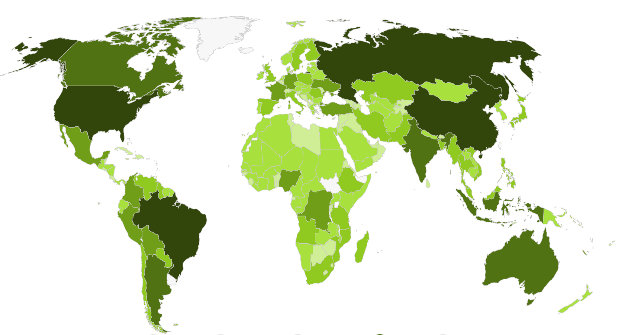 Biocapacity 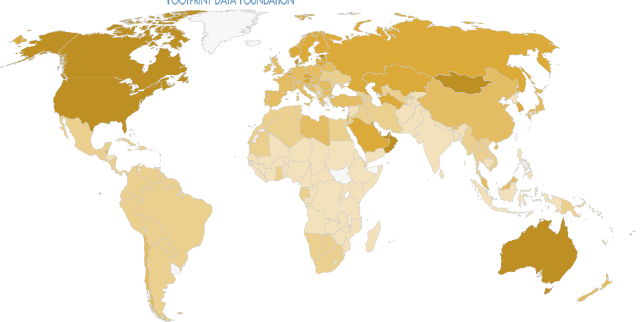 Ecological Footprint 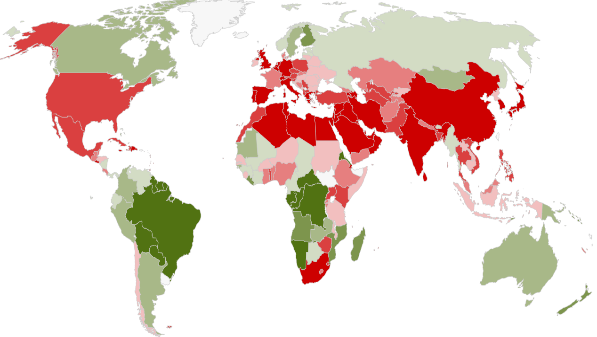 Ecological Creditor & DebtorCarbon FootprintGlobal HectareTask 2 – My Footprint - Take a note of your score as well as a screen shot of your further details and your overshoot day. How did you do? What features caused your footprint to be bigger or smaller than your peers in the class?  Who reaches the overshoot threshold the quickest??